ОРГАНИЗАЦИЯ ОБРАЗОВАТЕЛЬНОЙ ДЕЯТЕЛЬНОСТИ В ЗИМНИЙ ПЕРИОД        Уважаемые учащиеся, педагоги, родители!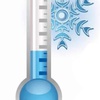 О порядке отмены образовательного процесса из-за погодных условий:Температурный режим при занятиях лыжной подготовкой по САНПиНОкончательное решение о посещении ребенком образовательного учреждения принимается самими родителями, исходя из погодных условий. При этом  родители учащихся должны созвониться с классным руководителем, чтобы обсудить вопрос посещения занятий.- для учащихся 1-4 классовпри температуре воздуха -28°С без ветра,- для учащихся 1-4 классов-25°С с ветром (при скорости ветра не менее 4 м/сек);- для учащихся 5-9 классовпри температуре воздуха -30°С без ветра,- для учащихся 5-9 классов-28°С с ветром;- для учащихся 10-11 классовпри температуре -32°С без ветра,- для учащихся 10-11 классов-30°С с ветром.С учащимися, пришедшими в образовательные организации, занятия проводятся.С учащимися, пришедшими в образовательные организации, занятия проводятся.ВозрастобучающихсяТемпература воздуха и скорость ветра, при которых допускается проведение занятий на открытом воздухе.Температура воздуха и скорость ветра, при которых допускается проведение занятий на открытом воздухе.Температура воздуха и скорость ветра, при которых допускается проведение занятий на открытом воздухе.Температура воздуха и скорость ветра, при которых допускается проведение занятий на открытом воздухе.ВозрастобучающихсяБез ветраВетер до 5 м/сВетер от 6-10 м/сВетер от 10 м/с1-3 классы-12 С-8 С-6 СЗанятия не проводятся4-5 классы-14 С-12 С-8 СЗанятия не проводятся6-8 классы-16 С-14 С-10 СЗанятия не проводятся9-11 классы-18 С-16 С-14 СЗанятия не проводятся